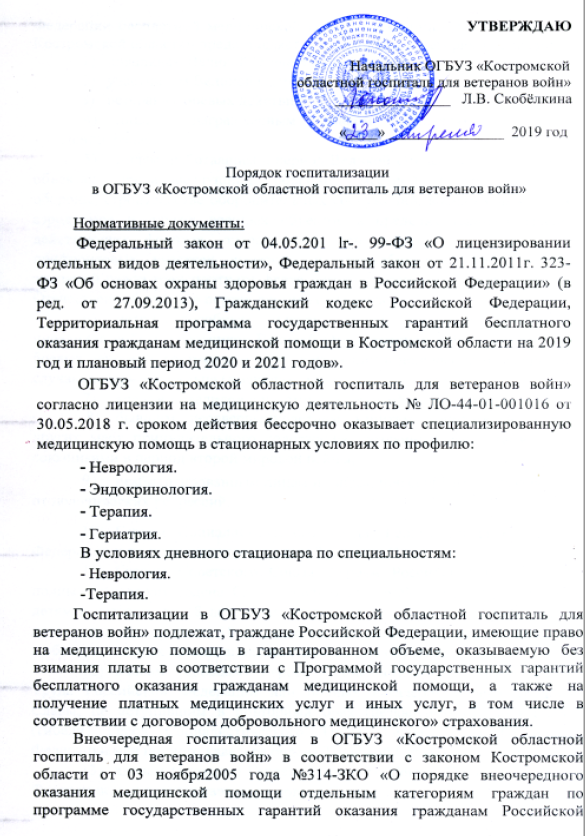 Федерации бесплатной медицинской помощи в медицинских организациях Костромской области» предоставляется следующим категориям граждан:  инвалидам Великой Отечественной войны;  участникам Великой Отечественной войны;З)   ветеранам боевых действий;лицам, награжденным знаком «Жителю блокадного Ленинграда»;лицам, работавшим в период Великой Отечественной войны на объектах противовоздушной обороны, местной противовоздушной обороны, строительстве оборонительных сооружений, военно-морских баз, аэродромов и других военных объектов в пределах тыловых границ действующих фронтов, операционных зон действующих флотов, на прифронтовых участках железных и автомобильных дорог; членам экипажей судов транспортного флота, интернированных в начале Великой Отечественной войны в портах других государств;нетрудоспособным членам семей погибших (умерших) инвалидов войны, участников Великой Отечественной войны и ветеранов боевых действий, состоявшим на их иждивении и получающим пенсию по случаю потери кормильца (имеющим право на ее получение);вдовам инвалидов и участников Великой Отечественной войны;8)	бывшим несовершеннолетним узникам концлагерей, гетто, других мест принудительного содержания, созданных фашистами и их союзниками в период второй мировой войны;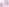 реабилитированным лицам и лицам, признанным пострадавшими от политических репрессий.  10) Героям Социалистического Труда, Героям Труда Российской Федерации и полным кавалерам ордена Трудовой Славы;11) Героям Советского Союза, Героям Российской Федерации и полным кавалерам ордена Славы, членам их семей (супругам, родителям, детям в возрасте до 18 лет, детям старше 18 лет, ставшим инвалидами до достижения ими возраста 18 лет, и детям в возрасте до 23 лет, обучающимся в образовательных организациях по очной форме обучения);вдовам (вдовцам) Героев Социалистического Труда, Героев Труда Российской Федерации или полных кавалеров ордена Трудовой Славы, не вступившим в повторный брак (независимо от даты смерти (гибели) Героя Социалистического Труда, Героя Труда Российской Федерации или полного кавалера ордена Трудовой Славы);вдовам (вдовцам) Героев Советского Союза, Героев Российской Федерации или полных кавалеров ордена Славы;гражданам, награжденным нагрудным знаком «Почетный донор СССР» или «Почетный донор России»;гражданам, получившим или перенесшим лучевую болезнь и другие заболевания, связанные с радиационным воздействием вследствие чернобыльской катастрофы или с работами по ликвидации последствий катастрофы на Чернобыльской АЭС;16) инвалидам вследствие чернобыльской катастрофы;гражданам, получившим лучевую болезнь, другие заболевания, включенные в перечень заболеваний, возникновение или обострение которых обусловлены воздействием радиации вследствие аварии в 1957 году на производственном объединении «Маяк» и сбросов радиоактивных отходов в реку Теча;гражданам, ставшим инвалидами в результате воздействия радиации вследствие аварии в 1957 году на производственном объединении «Маяк» и сбросов радиоактивных отходов в реку Теча;гражданам, подвергшимся радиационному воздействию вследствие ядерных испытаний на Семипалатинском полигоне и получившим суммарную (накопленную) эффективную дозу облучения, превышающую 25 сЗв (бэр).Госпитализация в плановом порядкеГоспитализация проводится в соответствии с порядками оказания медицинской помощи взрослому и детскому населению, утвержденных приказами Министерства здравоохранения Российской Федерации.Госпитализация в ОГБУЗ «Костромской областной госпиталь для ветеранов войн» осуществляется при наличии показаний для круглосуточного наблюдения и лечения в плановом порядке согласно графика вызова ветеранов на стационарное лечение, а также при соответствии заболевания профилю оказываемой медицинской помощи в отделении. План графика — вызова ежеквартально рассылается в ЛПУ г.Костромы и Костромской области.1. Госпитализация в терапевтическое, неврологическое, гериатрическое отделения проводятся по направлениям:- врачей терапевтов участковых или врачей общей практики (семейных врачей), гериатров, фельдшеров(в случае выполнения функций врача государственных учреждений и частных медицинских организаций, имеющих лицензию на оказание медицинской деятельности на первичную медико-санитарную помощь).2. Документы, необходимые длягоспитализации:2.1. в терапевтическое, неврологическое, гериатрическое отделения и отделение дневного пребывания больных (общие требования):- Страховой медицинский полис/ксерокопия- Паспорт- СНИЛС -Удостоверение, подтверждающее категорию льготности, - Направление (форма направления в соответствии с приказом ДЗО КО от 13.04.2015 № 231) на госпитализацию, заверенное заведующей поликлиническим отделением, с указанием:- ФИО больного- Возраст, дата рождения- Штамп медицинского учреждения- Указание отделения, в которое направляется больной3.Перечень диагностических обследований, необходимых при направлении в ОГБУЗ «Костромской областной госпиталь для ветеранов войн»:Клинический анализ крови и анализ мочи (действительно в течение 14-ти дней)ЭКГ (действительно в течение месяца)Флюорограмма легких (действительна в течение 1 года)При наличии в анамнезе больного:-	Нервно-психических	заболеваний - справка-заключение психоневрологического диспансера с указанием препаратов для планового лечения.-	Онкологических заболеваний - 	указание диагноза, стадии, базового лечения.Госпитализация пациентов в терапевтическое, неврологическое, гериатрическое отделения, осуществляется в соответствии с маршрутизацией больных  по профилю терапия, гериатрия, неврология и эндокринология, утвержденных приказами ДЗО.4. Перечень исследований для госпитализации в терапевтическое отделение:4.1 Заболевание сердечно-сосудистой системы:- клинический анализ крови- клинический анализ мочи- сахар крови, креатинин, липидный профиль- ЭКГ- ЭХОКС, - УЗДГ брахиоцефальных артерий (при наличии)4.2 Заболевания органов дыхания:- клинический анализ крови- клинический анализ мочи- глюкоза крови, креатинин- анализ мокроты общий, на ВК- Ф/г легких4.3 Перечень исследований при заболеваниях опорно-двигательного аппарата, костно-мышечной системы:- клинический анализ крови- клинический анализ мочи- глюкоза, креатинин, мочевая кислота, СРБ, холестерин, щелочная фосфотаза, АСТ, А Л Т- рентгенография суставов, позвоночника (в соответствии с  направительным диагнозом)4.4 Перечень исследований при заболеваниях желудочно-кишечного тракта:  	- клинический анализ крови         - клинический анализ мочи, диастаза        - глюкоза, креатинин, общий билирубин, АSТ, АLТ, щелочная фосфотаз,  амилаза- ФГДС (при заболеваниях пищевода, желудка, ДПК)- УЗИ органов брюшной полости (при заболеваниях печени, поджелудочной железы)4.5 Перечень исследований при заболевании сахарным диабетом:- исследование, согласно приказа МЗ РФ от 10.05.2017г. №203н «Об утверждении критериев оценки качества медицинской помощи»- анализ крови клинический;- креатинин, липидный профиль, К, NА, мочевина, гликированный гемоглобин, белок, билирубин, АSТ, АLТ - анализ мочи общий + МАУ- УЗДГ артерий нижних конечностей4.6 Перечень исследований при заболевании органов кроветворения:  - общий анализ крови клинический, сывороточное железо, ферритин, билирубин, АSТ, АLТ, щелочная фосфотаза, общий белок, альбумин,  ФГДС, УЗИ органов брюшной полости4.7 Перечень исследований при заболеваниях мочевыводящей системы: - анализ крови клинический;- анализ мочи,- креатинин, мочевина, К, NА, мочевая кислота, общий белок, альбумин, холестерин, ЛПВП, ЛПНП, триглицериды, УЗИ почек, надпочечников.4.8. Перечень исследований для госпитализации в гериатрическое отделение:- анализ крови клинический;- клинический анализ мочи;- креатинин, общий белок, альбумин, холестерин, ТТГ, глюкоза;- скрининг «Возраст не помеха»;- ЭКГ- Ф/Г лёгких- ЭХОКС, УЗИ органов брюшной полости, УЗИ почек, УЗДГ артерий вен (при наличии).4.9 Перечень исследований для госпитализации в неврологическое отделение: 4.9.1 При сосудистых заболеваниях головного мозга: - клинический анализ крови, - биохимический анализ крови (билирубин, креатинин, глюкоза, холестирин ЛПНП,ТГ),- общий анализ мочи- УЗДГ брахиоцефальных артерий, - КТ или МРТ головного мозга,4.9.2 При заболеваниях позвоночника: остеохондроз, спондилоартрозы, спондилёзы:-  без корешковой симптоматики: ОАК, ОАМ, БАК, рентгенография отделов позвоночника.- с корешковой симптоматикой + затянувшееся обострение: КТ или МРТ позвоночника + лабораторные анализы: ОАК, ОАМ, биохимический анализ крови, билирубин, креатинин, глюкоза, холестирин, + RW, ВИЧ 1, 2, гепатит В,С;- с миелопатией: МРТ позвоночника ,  ЭНМГ конечностей, ОАК, ОАМ, билирубин, креатинин, глюкоза, холестирин,  RW, ВИЧ 1, 2, гепатит В,С;4.9.3 Заболевания периферической нервной системы: ОАК, ОАМ, билирубин, креатинин, глюкоза, холестирин, RW, ВИЧ 1, 2, гепатит В, С, ЭНМГ конечностей (верхних, нижних);4.9.4  Дегенеративные заболевания ЦНС: ОАК, ОАМ, билирубин, креатинин, глюкоза, холестирин,, АЛТ, АСТ, RW, гепатит В, С, ВИЧ 1, 2, МРТ головного мозга, консультация паркинсонолога;4.9.5 Демиелинезирующие заболевания ЦНС: ОАН, ОАМ, БАК, консультация окулиста (глазное дно), МРТ с контрастированием.5. Госпитализации пациентов в дневной стационар осуществляется по профилю терапия и неврология. Пациенты должны быть обследованы в полном объеме в  соответствии с направительным диагнозом, согласно стандартам оказания медицинской помощи, приказа МЗ РФ от 10.05.2017г. №203н «Об утверждении критериев оценки качества медицинской помощи».